中国新闻奖媒体融合奖项参评作品推荐表仅限自荐（他荐）参评作品填写附：《见证北京大兴国际机场开航》相关报道的链接：1月22日 北京大兴国际机场校飞直播|民航局发布会：北京大兴国际机场校飞（网页）http://www.caacnews.com.cn/special/2019nianzhuanti/jjdxgjjczt2019/dxjcdsj/dxjf/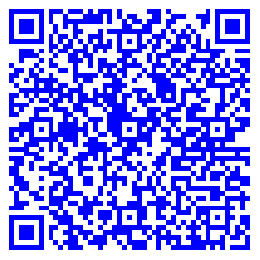 1月22日北京大兴国际机场校飞新闻发布会（app）http://app.caacmedia.cn/zixun/zhuanti/mhjfbh12/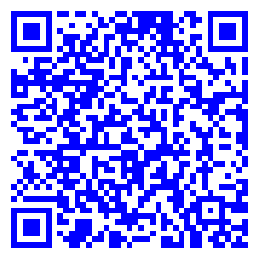 一架奖状680校验飞机平稳降落在大兴机场西一跑道上，完成北京大兴国际机场第一飞（微博截图）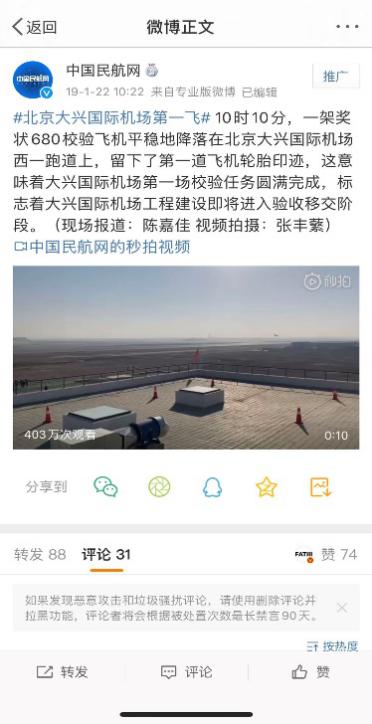 中国民航网主持的微博话题#北京大兴国际机场第一飞#（微博截图）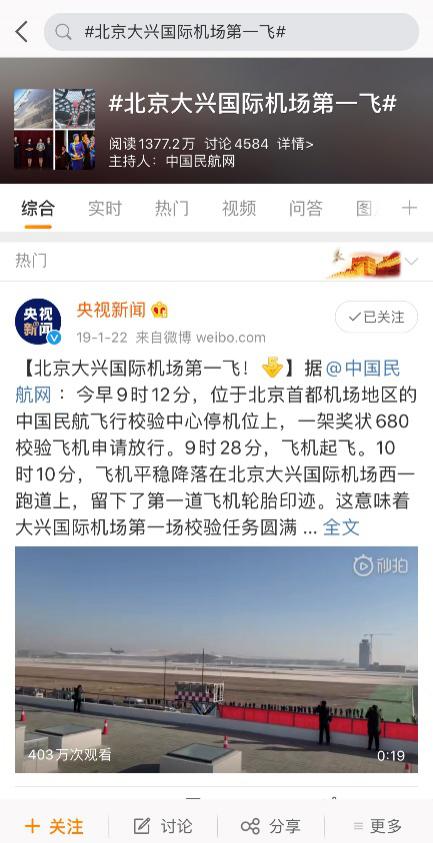 大兴国际机场第一次校飞圆满成功（抖音码）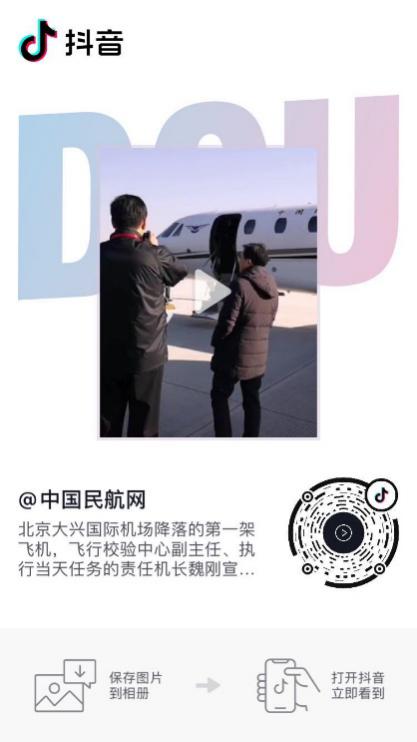 5月13日北京大兴国际机场首次航司试飞直播|北京大兴国际机场首次航司试飞（网页）http://www.caacnews.com.cn/2019zb/2018wmcx_4346/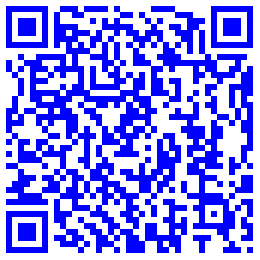 【独家首推】刚刚，4架大型客机齐降大兴机场 开启真机验证（微信）https://mp.weixin.qq.com/s/UrY1s6dMjd5nrUG1KDdSPw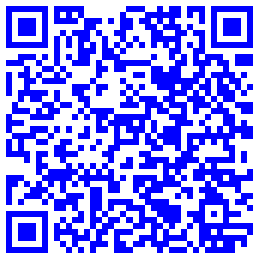 参与了微博话题#大兴机场首次真机试飞#（微博截图）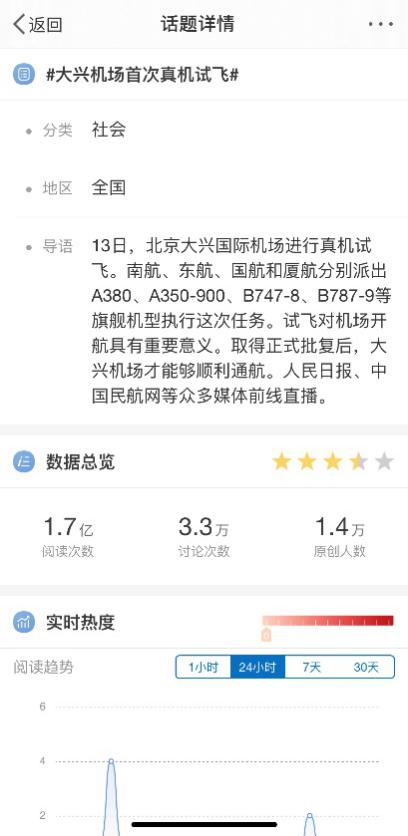 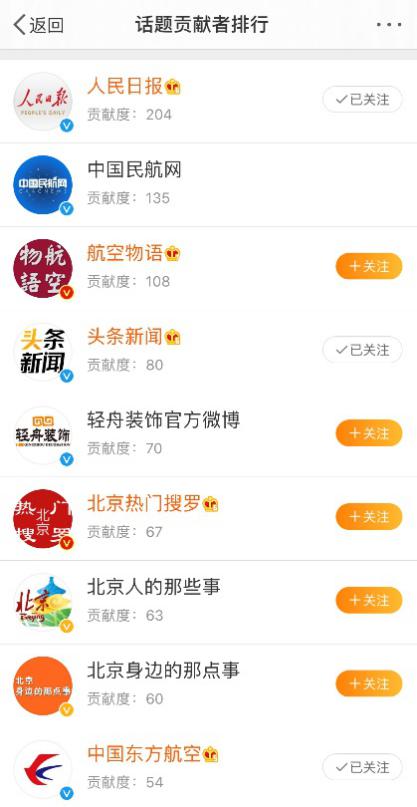 9月25日北京大兴国际机场开航直播|北京大兴国际机场开航（网页）http://www.caacnews.com.cn/2019zb/1/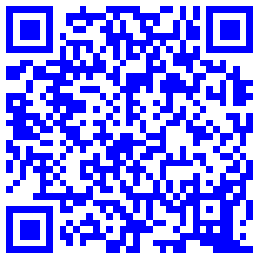 你好！北京大兴国际机场！（app）http://app.caacmedia.cn/zixun/zhuanti/2019zbdxjckh/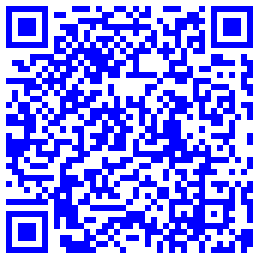 商业篇|在大兴机场 吃喝玩购会上瘾的！最全干货（微信）https://mp.weixin.qq.com/s/lLlPV5VOgAj2ABQqNXHYFQ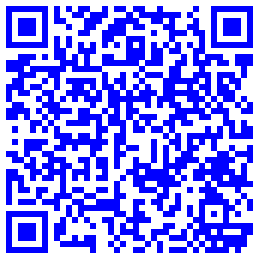 大兴机场首个商业航班南航CZ3001起飞的视频（抖音码）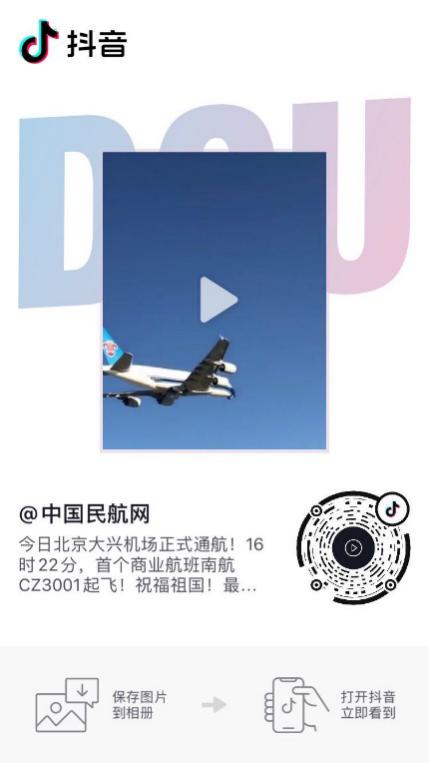 作品标题《见证北京大兴国际机场开航》《见证北京大兴国际机场开航》《见证北京大兴国际机场开航》参评项目融合创新融合创新融合创新主创人员集体（程凌、赵晓兵、曾晓新、张薇、邢路、王蕾、李海燕、史影、智纯、王亚玲、李思进、王玮）集体（程凌、赵晓兵、曾晓新、张薇、邢路、王蕾、李海燕、史影、智纯、王亚玲、李思进、王玮）集体（程凌、赵晓兵、曾晓新、张薇、邢路、王蕾、李海燕、史影、智纯、王亚玲、李思进、王玮）集体（程凌、赵晓兵、曾晓新、张薇、邢路、王蕾、李海燕、史影、智纯、王亚玲、李思进、王玮）集体（程凌、赵晓兵、曾晓新、张薇、邢路、王蕾、李海燕、史影、智纯、王亚玲、李思进、王玮）集体（程凌、赵晓兵、曾晓新、张薇、邢路、王蕾、李海燕、史影、智纯、王亚玲、李思进、王玮）集体（程凌、赵晓兵、曾晓新、张薇、邢路、王蕾、李海燕、史影、智纯、王亚玲、李思进、王玮）编辑集体（张薇、邢路、王蕾、李海燕、史影、智纯、王亚玲、李思进）集体（张薇、邢路、王蕾、李海燕、史影、智纯、王亚玲、李思进）集体（张薇、邢路、王蕾、李海燕、史影、智纯、王亚玲、李思进）集体（张薇、邢路、王蕾、李海燕、史影、智纯、王亚玲、李思进）集体（张薇、邢路、王蕾、李海燕、史影、智纯、王亚玲、李思进）集体（张薇、邢路、王蕾、李海燕、史影、智纯、王亚玲、李思进）集体（张薇、邢路、王蕾、李海燕、史影、智纯、王亚玲、李思进）主管单位中国民航报社中国民航报社中国民航报社发布日期及时间2019年1月22日2019年5月13日2019年9月25日2019年1月22日2019年5月13日2019年9月25日2019年1月22日2019年5月13日2019年9月25日发布平台中国民航网微博等中国民航网微博等中国民航网微博等作品时长——————采编过程（作品简介）北京大兴国际机场是习近平总书记特别关怀、亲自推动的首都重大标志性工程。对于行业报媒体而言，此次报道抓住见证大兴机场开航这个迎面而来的机会，利用行业优势打好宣传战，代表行业向社会发出积极、正面、权威的声音。此次媒体融合报道的尝试，对大兴机场开航及开航前的重要节点（校飞和试飞）都进行了详尽的报道。在人员分工上，编辑记者在报道前均提前进行精心策划、编写报道方案，并多次召开沟通会议，认真筹备。根据方案，前方派出多名记者，对各个环节按人进行分工。后方编辑根据各报道平台的不同需求，落实到人，进行前期的策划和准备工作。在报道平台上，根据各新媒体平台的独特优势，报道采用了多平台同时发声的方式。其中，网页和app提前设计制作直播专题模板；微博提前设计话题，为申请话题主持人以及直播做好准备；微信提前策划，使之内容更加丰富，角度更加多样。抖音平台，编辑根据视频素材选取最高潮的部分进行剪辑，将精选优质的内容呈现给读者。今日头条平台，选取有特点、亮点的新闻及时刊发。在报道形式上，通过文字、图片、视频等方式在各平台进行一一展现。整个报道过程，内容发布时效性强、准确率高、看点亮点突出，实现了前方记者和后方编辑的精准对接、联动融合，也充分展现出一个新闻事件的报道在全媒体时代全面开花的局面。北京大兴国际机场是习近平总书记特别关怀、亲自推动的首都重大标志性工程。对于行业报媒体而言，此次报道抓住见证大兴机场开航这个迎面而来的机会，利用行业优势打好宣传战，代表行业向社会发出积极、正面、权威的声音。此次媒体融合报道的尝试，对大兴机场开航及开航前的重要节点（校飞和试飞）都进行了详尽的报道。在人员分工上，编辑记者在报道前均提前进行精心策划、编写报道方案，并多次召开沟通会议，认真筹备。根据方案，前方派出多名记者，对各个环节按人进行分工。后方编辑根据各报道平台的不同需求，落实到人，进行前期的策划和准备工作。在报道平台上，根据各新媒体平台的独特优势，报道采用了多平台同时发声的方式。其中，网页和app提前设计制作直播专题模板；微博提前设计话题，为申请话题主持人以及直播做好准备；微信提前策划，使之内容更加丰富，角度更加多样。抖音平台，编辑根据视频素材选取最高潮的部分进行剪辑，将精选优质的内容呈现给读者。今日头条平台，选取有特点、亮点的新闻及时刊发。在报道形式上，通过文字、图片、视频等方式在各平台进行一一展现。整个报道过程，内容发布时效性强、准确率高、看点亮点突出，实现了前方记者和后方编辑的精准对接、联动融合，也充分展现出一个新闻事件的报道在全媒体时代全面开花的局面。北京大兴国际机场是习近平总书记特别关怀、亲自推动的首都重大标志性工程。对于行业报媒体而言，此次报道抓住见证大兴机场开航这个迎面而来的机会，利用行业优势打好宣传战，代表行业向社会发出积极、正面、权威的声音。此次媒体融合报道的尝试，对大兴机场开航及开航前的重要节点（校飞和试飞）都进行了详尽的报道。在人员分工上，编辑记者在报道前均提前进行精心策划、编写报道方案，并多次召开沟通会议，认真筹备。根据方案，前方派出多名记者，对各个环节按人进行分工。后方编辑根据各报道平台的不同需求，落实到人，进行前期的策划和准备工作。在报道平台上，根据各新媒体平台的独特优势，报道采用了多平台同时发声的方式。其中，网页和app提前设计制作直播专题模板；微博提前设计话题，为申请话题主持人以及直播做好准备；微信提前策划，使之内容更加丰富，角度更加多样。抖音平台，编辑根据视频素材选取最高潮的部分进行剪辑，将精选优质的内容呈现给读者。今日头条平台，选取有特点、亮点的新闻及时刊发。在报道形式上，通过文字、图片、视频等方式在各平台进行一一展现。整个报道过程，内容发布时效性强、准确率高、看点亮点突出，实现了前方记者和后方编辑的精准对接、联动融合，也充分展现出一个新闻事件的报道在全媒体时代全面开花的局面。北京大兴国际机场是习近平总书记特别关怀、亲自推动的首都重大标志性工程。对于行业报媒体而言，此次报道抓住见证大兴机场开航这个迎面而来的机会，利用行业优势打好宣传战，代表行业向社会发出积极、正面、权威的声音。此次媒体融合报道的尝试，对大兴机场开航及开航前的重要节点（校飞和试飞）都进行了详尽的报道。在人员分工上，编辑记者在报道前均提前进行精心策划、编写报道方案，并多次召开沟通会议，认真筹备。根据方案，前方派出多名记者，对各个环节按人进行分工。后方编辑根据各报道平台的不同需求，落实到人，进行前期的策划和准备工作。在报道平台上，根据各新媒体平台的独特优势，报道采用了多平台同时发声的方式。其中，网页和app提前设计制作直播专题模板；微博提前设计话题，为申请话题主持人以及直播做好准备；微信提前策划，使之内容更加丰富，角度更加多样。抖音平台，编辑根据视频素材选取最高潮的部分进行剪辑，将精选优质的内容呈现给读者。今日头条平台，选取有特点、亮点的新闻及时刊发。在报道形式上，通过文字、图片、视频等方式在各平台进行一一展现。整个报道过程，内容发布时效性强、准确率高、看点亮点突出，实现了前方记者和后方编辑的精准对接、联动融合，也充分展现出一个新闻事件的报道在全媒体时代全面开花的局面。北京大兴国际机场是习近平总书记特别关怀、亲自推动的首都重大标志性工程。对于行业报媒体而言，此次报道抓住见证大兴机场开航这个迎面而来的机会，利用行业优势打好宣传战，代表行业向社会发出积极、正面、权威的声音。此次媒体融合报道的尝试，对大兴机场开航及开航前的重要节点（校飞和试飞）都进行了详尽的报道。在人员分工上，编辑记者在报道前均提前进行精心策划、编写报道方案，并多次召开沟通会议，认真筹备。根据方案，前方派出多名记者，对各个环节按人进行分工。后方编辑根据各报道平台的不同需求，落实到人，进行前期的策划和准备工作。在报道平台上，根据各新媒体平台的独特优势，报道采用了多平台同时发声的方式。其中，网页和app提前设计制作直播专题模板；微博提前设计话题，为申请话题主持人以及直播做好准备；微信提前策划，使之内容更加丰富，角度更加多样。抖音平台，编辑根据视频素材选取最高潮的部分进行剪辑，将精选优质的内容呈现给读者。今日头条平台，选取有特点、亮点的新闻及时刊发。在报道形式上，通过文字、图片、视频等方式在各平台进行一一展现。整个报道过程，内容发布时效性强、准确率高、看点亮点突出，实现了前方记者和后方编辑的精准对接、联动融合，也充分展现出一个新闻事件的报道在全媒体时代全面开花的局面。北京大兴国际机场是习近平总书记特别关怀、亲自推动的首都重大标志性工程。对于行业报媒体而言，此次报道抓住见证大兴机场开航这个迎面而来的机会，利用行业优势打好宣传战，代表行业向社会发出积极、正面、权威的声音。此次媒体融合报道的尝试，对大兴机场开航及开航前的重要节点（校飞和试飞）都进行了详尽的报道。在人员分工上，编辑记者在报道前均提前进行精心策划、编写报道方案，并多次召开沟通会议，认真筹备。根据方案，前方派出多名记者，对各个环节按人进行分工。后方编辑根据各报道平台的不同需求，落实到人，进行前期的策划和准备工作。在报道平台上，根据各新媒体平台的独特优势，报道采用了多平台同时发声的方式。其中，网页和app提前设计制作直播专题模板；微博提前设计话题，为申请话题主持人以及直播做好准备；微信提前策划，使之内容更加丰富，角度更加多样。抖音平台，编辑根据视频素材选取最高潮的部分进行剪辑，将精选优质的内容呈现给读者。今日头条平台，选取有特点、亮点的新闻及时刊发。在报道形式上，通过文字、图片、视频等方式在各平台进行一一展现。整个报道过程，内容发布时效性强、准确率高、看点亮点突出，实现了前方记者和后方编辑的精准对接、联动融合，也充分展现出一个新闻事件的报道在全媒体时代全面开花的局面。北京大兴国际机场是习近平总书记特别关怀、亲自推动的首都重大标志性工程。对于行业报媒体而言，此次报道抓住见证大兴机场开航这个迎面而来的机会，利用行业优势打好宣传战，代表行业向社会发出积极、正面、权威的声音。此次媒体融合报道的尝试，对大兴机场开航及开航前的重要节点（校飞和试飞）都进行了详尽的报道。在人员分工上，编辑记者在报道前均提前进行精心策划、编写报道方案，并多次召开沟通会议，认真筹备。根据方案，前方派出多名记者，对各个环节按人进行分工。后方编辑根据各报道平台的不同需求，落实到人，进行前期的策划和准备工作。在报道平台上，根据各新媒体平台的独特优势，报道采用了多平台同时发声的方式。其中，网页和app提前设计制作直播专题模板；微博提前设计话题，为申请话题主持人以及直播做好准备；微信提前策划，使之内容更加丰富，角度更加多样。抖音平台，编辑根据视频素材选取最高潮的部分进行剪辑，将精选优质的内容呈现给读者。今日头条平台，选取有特点、亮点的新闻及时刊发。在报道形式上，通过文字、图片、视频等方式在各平台进行一一展现。整个报道过程，内容发布时效性强、准确率高、看点亮点突出，实现了前方记者和后方编辑的精准对接、联动融合，也充分展现出一个新闻事件的报道在全媒体时代全面开花的局面。社会效果此次报道在传播过程中，利用各种平台的独特优势，达到吸引读者、宣传内容的效果，使报道内容得到了更好地传播。2019年1月22日，一架奖状680校验飞机平稳降落在大兴机场西一跑道上，完成北京大兴国际机场第一飞，留下了第一道飞机轮胎印迹。当日，微博平台发布的校飞飞机落地的视频，观看量超400万次，被《人民日报》、央视新闻等媒体纷纷转发，中国民航网主持的微博话题#北京大兴国际机场第一飞#阅读量超过1300万，讨论4500余条。抖音平台，执行校飞任务的责任机长宣布大兴机场校飞成功的视频，观看量达76.2万次，获赞1.5万。2019年5月13日，中国民航网参与的微博话题#大兴机场首次真机试飞#，阅读量达1.7亿，讨论3.3万,在话题贡献度排行中，中国民航网排名第二。同时，南航降落大兴机场的视频被新华社等媒体转发。微信平台，基于提前策划，在4架客机降落大兴机场后不久，中国民航网推出微信报道，内容全面、可读性强，阅读量达2.1万次。2019年9月25日，大兴机场正式开航，中国民航网微信在报道开航消息的同时，还发布了提前准备的更多相关内容，包括交通篇、航线篇、商业篇、服务篇，其中，商业篇阅读量超6万且被多家媒体转载，引起了很大的社会反响。抖音平台，大兴机场首个商业航班南航CZ3001起飞的视频，观看量超过84万次，获赞3.7万。微博平台，共发布102条相关内容。此次报道充分利用新媒体技术手段，契合现今读者的阅读习惯，得到了民航局及业内外人士的一致好评，同时也大大提升了网站在行业内外的影响力和知名度。此次报道在传播过程中，利用各种平台的独特优势，达到吸引读者、宣传内容的效果，使报道内容得到了更好地传播。2019年1月22日，一架奖状680校验飞机平稳降落在大兴机场西一跑道上，完成北京大兴国际机场第一飞，留下了第一道飞机轮胎印迹。当日，微博平台发布的校飞飞机落地的视频，观看量超400万次，被《人民日报》、央视新闻等媒体纷纷转发，中国民航网主持的微博话题#北京大兴国际机场第一飞#阅读量超过1300万，讨论4500余条。抖音平台，执行校飞任务的责任机长宣布大兴机场校飞成功的视频，观看量达76.2万次，获赞1.5万。2019年5月13日，中国民航网参与的微博话题#大兴机场首次真机试飞#，阅读量达1.7亿，讨论3.3万,在话题贡献度排行中，中国民航网排名第二。同时，南航降落大兴机场的视频被新华社等媒体转发。微信平台，基于提前策划，在4架客机降落大兴机场后不久，中国民航网推出微信报道，内容全面、可读性强，阅读量达2.1万次。2019年9月25日，大兴机场正式开航，中国民航网微信在报道开航消息的同时，还发布了提前准备的更多相关内容，包括交通篇、航线篇、商业篇、服务篇，其中，商业篇阅读量超6万且被多家媒体转载，引起了很大的社会反响。抖音平台，大兴机场首个商业航班南航CZ3001起飞的视频，观看量超过84万次，获赞3.7万。微博平台，共发布102条相关内容。此次报道充分利用新媒体技术手段，契合现今读者的阅读习惯，得到了民航局及业内外人士的一致好评，同时也大大提升了网站在行业内外的影响力和知名度。此次报道在传播过程中，利用各种平台的独特优势，达到吸引读者、宣传内容的效果，使报道内容得到了更好地传播。2019年1月22日，一架奖状680校验飞机平稳降落在大兴机场西一跑道上，完成北京大兴国际机场第一飞，留下了第一道飞机轮胎印迹。当日，微博平台发布的校飞飞机落地的视频，观看量超400万次，被《人民日报》、央视新闻等媒体纷纷转发，中国民航网主持的微博话题#北京大兴国际机场第一飞#阅读量超过1300万，讨论4500余条。抖音平台，执行校飞任务的责任机长宣布大兴机场校飞成功的视频，观看量达76.2万次，获赞1.5万。2019年5月13日，中国民航网参与的微博话题#大兴机场首次真机试飞#，阅读量达1.7亿，讨论3.3万,在话题贡献度排行中，中国民航网排名第二。同时，南航降落大兴机场的视频被新华社等媒体转发。微信平台，基于提前策划，在4架客机降落大兴机场后不久，中国民航网推出微信报道，内容全面、可读性强，阅读量达2.1万次。2019年9月25日，大兴机场正式开航，中国民航网微信在报道开航消息的同时，还发布了提前准备的更多相关内容，包括交通篇、航线篇、商业篇、服务篇，其中，商业篇阅读量超6万且被多家媒体转载，引起了很大的社会反响。抖音平台，大兴机场首个商业航班南航CZ3001起飞的视频，观看量超过84万次，获赞3.7万。微博平台，共发布102条相关内容。此次报道充分利用新媒体技术手段，契合现今读者的阅读习惯，得到了民航局及业内外人士的一致好评，同时也大大提升了网站在行业内外的影响力和知名度。此次报道在传播过程中，利用各种平台的独特优势，达到吸引读者、宣传内容的效果，使报道内容得到了更好地传播。2019年1月22日，一架奖状680校验飞机平稳降落在大兴机场西一跑道上，完成北京大兴国际机场第一飞，留下了第一道飞机轮胎印迹。当日，微博平台发布的校飞飞机落地的视频，观看量超400万次，被《人民日报》、央视新闻等媒体纷纷转发，中国民航网主持的微博话题#北京大兴国际机场第一飞#阅读量超过1300万，讨论4500余条。抖音平台，执行校飞任务的责任机长宣布大兴机场校飞成功的视频，观看量达76.2万次，获赞1.5万。2019年5月13日，中国民航网参与的微博话题#大兴机场首次真机试飞#，阅读量达1.7亿，讨论3.3万,在话题贡献度排行中，中国民航网排名第二。同时，南航降落大兴机场的视频被新华社等媒体转发。微信平台，基于提前策划，在4架客机降落大兴机场后不久，中国民航网推出微信报道，内容全面、可读性强，阅读量达2.1万次。2019年9月25日，大兴机场正式开航，中国民航网微信在报道开航消息的同时，还发布了提前准备的更多相关内容，包括交通篇、航线篇、商业篇、服务篇，其中，商业篇阅读量超6万且被多家媒体转载，引起了很大的社会反响。抖音平台，大兴机场首个商业航班南航CZ3001起飞的视频，观看量超过84万次，获赞3.7万。微博平台，共发布102条相关内容。此次报道充分利用新媒体技术手段，契合现今读者的阅读习惯，得到了民航局及业内外人士的一致好评，同时也大大提升了网站在行业内外的影响力和知名度。此次报道在传播过程中，利用各种平台的独特优势，达到吸引读者、宣传内容的效果，使报道内容得到了更好地传播。2019年1月22日，一架奖状680校验飞机平稳降落在大兴机场西一跑道上，完成北京大兴国际机场第一飞，留下了第一道飞机轮胎印迹。当日，微博平台发布的校飞飞机落地的视频，观看量超400万次，被《人民日报》、央视新闻等媒体纷纷转发，中国民航网主持的微博话题#北京大兴国际机场第一飞#阅读量超过1300万，讨论4500余条。抖音平台，执行校飞任务的责任机长宣布大兴机场校飞成功的视频，观看量达76.2万次，获赞1.5万。2019年5月13日，中国民航网参与的微博话题#大兴机场首次真机试飞#，阅读量达1.7亿，讨论3.3万,在话题贡献度排行中，中国民航网排名第二。同时，南航降落大兴机场的视频被新华社等媒体转发。微信平台，基于提前策划，在4架客机降落大兴机场后不久，中国民航网推出微信报道，内容全面、可读性强，阅读量达2.1万次。2019年9月25日，大兴机场正式开航，中国民航网微信在报道开航消息的同时，还发布了提前准备的更多相关内容，包括交通篇、航线篇、商业篇、服务篇，其中，商业篇阅读量超6万且被多家媒体转载，引起了很大的社会反响。抖音平台，大兴机场首个商业航班南航CZ3001起飞的视频，观看量超过84万次，获赞3.7万。微博平台，共发布102条相关内容。此次报道充分利用新媒体技术手段，契合现今读者的阅读习惯，得到了民航局及业内外人士的一致好评，同时也大大提升了网站在行业内外的影响力和知名度。此次报道在传播过程中，利用各种平台的独特优势，达到吸引读者、宣传内容的效果，使报道内容得到了更好地传播。2019年1月22日，一架奖状680校验飞机平稳降落在大兴机场西一跑道上，完成北京大兴国际机场第一飞，留下了第一道飞机轮胎印迹。当日，微博平台发布的校飞飞机落地的视频，观看量超400万次，被《人民日报》、央视新闻等媒体纷纷转发，中国民航网主持的微博话题#北京大兴国际机场第一飞#阅读量超过1300万，讨论4500余条。抖音平台，执行校飞任务的责任机长宣布大兴机场校飞成功的视频，观看量达76.2万次，获赞1.5万。2019年5月13日，中国民航网参与的微博话题#大兴机场首次真机试飞#，阅读量达1.7亿，讨论3.3万,在话题贡献度排行中，中国民航网排名第二。同时，南航降落大兴机场的视频被新华社等媒体转发。微信平台，基于提前策划，在4架客机降落大兴机场后不久，中国民航网推出微信报道，内容全面、可读性强，阅读量达2.1万次。2019年9月25日，大兴机场正式开航，中国民航网微信在报道开航消息的同时，还发布了提前准备的更多相关内容，包括交通篇、航线篇、商业篇、服务篇，其中，商业篇阅读量超6万且被多家媒体转载，引起了很大的社会反响。抖音平台，大兴机场首个商业航班南航CZ3001起飞的视频，观看量超过84万次，获赞3.7万。微博平台，共发布102条相关内容。此次报道充分利用新媒体技术手段，契合现今读者的阅读习惯，得到了民航局及业内外人士的一致好评，同时也大大提升了网站在行业内外的影响力和知名度。此次报道在传播过程中，利用各种平台的独特优势，达到吸引读者、宣传内容的效果，使报道内容得到了更好地传播。2019年1月22日，一架奖状680校验飞机平稳降落在大兴机场西一跑道上，完成北京大兴国际机场第一飞，留下了第一道飞机轮胎印迹。当日，微博平台发布的校飞飞机落地的视频，观看量超400万次，被《人民日报》、央视新闻等媒体纷纷转发，中国民航网主持的微博话题#北京大兴国际机场第一飞#阅读量超过1300万，讨论4500余条。抖音平台，执行校飞任务的责任机长宣布大兴机场校飞成功的视频，观看量达76.2万次，获赞1.5万。2019年5月13日，中国民航网参与的微博话题#大兴机场首次真机试飞#，阅读量达1.7亿，讨论3.3万,在话题贡献度排行中，中国民航网排名第二。同时，南航降落大兴机场的视频被新华社等媒体转发。微信平台，基于提前策划，在4架客机降落大兴机场后不久，中国民航网推出微信报道，内容全面、可读性强，阅读量达2.1万次。2019年9月25日，大兴机场正式开航，中国民航网微信在报道开航消息的同时，还发布了提前准备的更多相关内容，包括交通篇、航线篇、商业篇、服务篇，其中，商业篇阅读量超6万且被多家媒体转载，引起了很大的社会反响。抖音平台，大兴机场首个商业航班南航CZ3001起飞的视频，观看量超过84万次，获赞3.7万。微博平台，共发布102条相关内容。此次报道充分利用新媒体技术手段，契合现今读者的阅读习惯，得到了民航局及业内外人士的一致好评，同时也大大提升了网站在行业内外的影响力和知名度。推荐理由在重大新闻选题上，网站编辑在与记者进行内容对接的同时，充分利用新媒体技术手段以及各新媒体平台的独特优势，表达方式多样，节奏明快；内容丰富、亮点突出，吸引读者阅读，达到了较好的宣传效果，提升了网站的影响力和知名度，同时对推动媒体融合发展也起到了较好的示范效应。签名：                          （盖单位公章）2020年4月7日在重大新闻选题上，网站编辑在与记者进行内容对接的同时，充分利用新媒体技术手段以及各新媒体平台的独特优势，表达方式多样，节奏明快；内容丰富、亮点突出，吸引读者阅读，达到了较好的宣传效果，提升了网站的影响力和知名度，同时对推动媒体融合发展也起到了较好的示范效应。签名：                          （盖单位公章）2020年4月7日在重大新闻选题上，网站编辑在与记者进行内容对接的同时，充分利用新媒体技术手段以及各新媒体平台的独特优势，表达方式多样，节奏明快；内容丰富、亮点突出，吸引读者阅读，达到了较好的宣传效果，提升了网站的影响力和知名度，同时对推动媒体融合发展也起到了较好的示范效应。签名：                          （盖单位公章）2020年4月7日在重大新闻选题上，网站编辑在与记者进行内容对接的同时，充分利用新媒体技术手段以及各新媒体平台的独特优势，表达方式多样，节奏明快；内容丰富、亮点突出，吸引读者阅读，达到了较好的宣传效果，提升了网站的影响力和知名度，同时对推动媒体融合发展也起到了较好的示范效应。签名：                          （盖单位公章）2020年4月7日在重大新闻选题上，网站编辑在与记者进行内容对接的同时，充分利用新媒体技术手段以及各新媒体平台的独特优势，表达方式多样，节奏明快；内容丰富、亮点突出，吸引读者阅读，达到了较好的宣传效果，提升了网站的影响力和知名度，同时对推动媒体融合发展也起到了较好的示范效应。签名：                          （盖单位公章）2020年4月7日在重大新闻选题上，网站编辑在与记者进行内容对接的同时，充分利用新媒体技术手段以及各新媒体平台的独特优势，表达方式多样，节奏明快；内容丰富、亮点突出，吸引读者阅读，达到了较好的宣传效果，提升了网站的影响力和知名度，同时对推动媒体融合发展也起到了较好的示范效应。签名：                          （盖单位公章）2020年4月7日在重大新闻选题上，网站编辑在与记者进行内容对接的同时，充分利用新媒体技术手段以及各新媒体平台的独特优势，表达方式多样，节奏明快；内容丰富、亮点突出，吸引读者阅读，达到了较好的宣传效果，提升了网站的影响力和知名度，同时对推动媒体融合发展也起到了较好的示范效应。签名：                          （盖单位公章）2020年4月7日联系人张薇邮箱48066813@qq.com48066813@qq.com48066813@qq.com手机18610982731地址北京市朝阳区十里河2264信箱北京市朝阳区十里河2264信箱北京市朝阳区十里河2264信箱北京市朝阳区十里河2264信箱北京市朝阳区十里河2264信箱邮编100122所获奖项名称省部级或中央主要新闻单位社（台）级二等奖及以上新闻奖省部级或中央主要新闻单位社（台）级二等奖及以上新闻奖省部级或中央主要新闻单位社（台）级二等奖及以上新闻奖省部级或中央主要新闻单位社（台）级二等奖及以上新闻奖省部级或中央主要新闻单位社（台）级二等奖及以上新闻奖推荐人姓名单位及职称新闻专业副高以上手机号推荐人姓名单位及职称新闻专业副高以上手机号